電話番号（代表）０８８-８９３-３４４３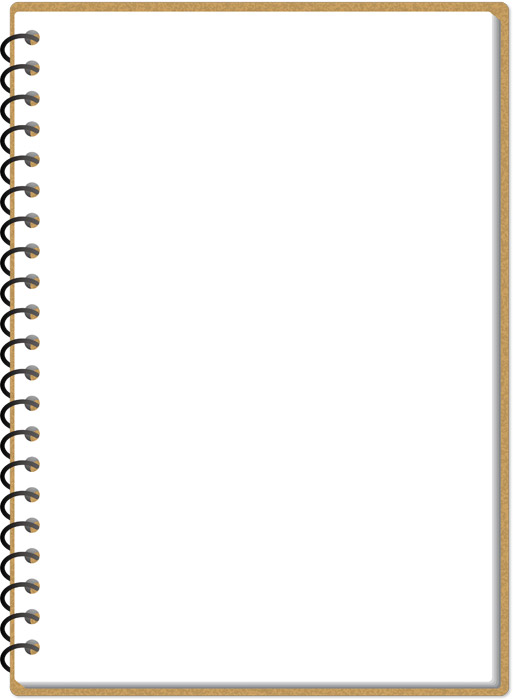 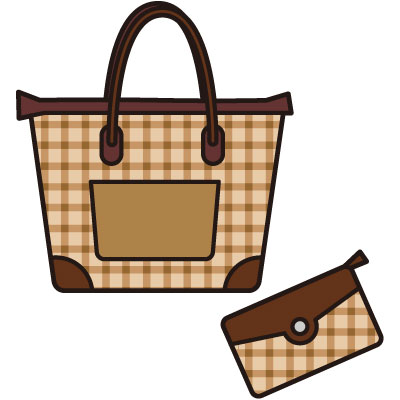 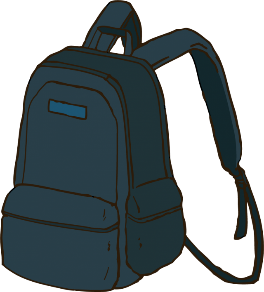 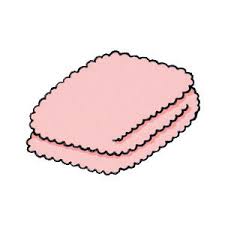 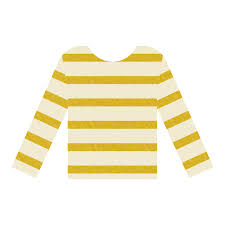 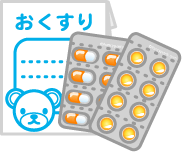 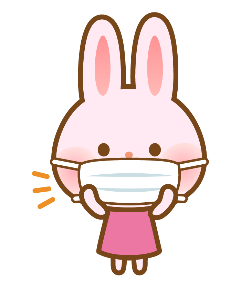 ご利用曜日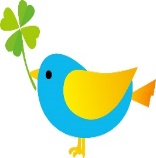 